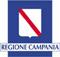 Al Comune di MariglianellaPec: comune.mariglianella@asmepec.itCOMUNICAZIONE ATTIVITA’ DI LOCAZIONE BREVE Il/La sottoscritto/a: Cognome  ___________________________________Nome ______________________________________________nato/a a ________________________________________________________  Prov. ___________ il _________________________________  codice fiscale _________________________________residente a ______________________________ C.A.P. ___________ Prov. ____ Indirizzo ______________________________________________ n. __________ tel._____________________________________________,  e-mail _____________________________________________ pec (eventuale) __________________________________________________COMUNICAai sensi del comma 5 quater, dell'articolo 13 della Legge Regionale 7 agosto 2019, n. 16 la disponibilità per la locazione breve di un immobile ad uso abitativo, stipulato da persone fisiche al di fuori dell'esercizio di attività di impresa, di cui al Decreto-Legge 24 aprile 2017, n. 50 convertito con modificazioni dalla L. 21 giugno 2017, n. 96, in qualità di (barrare casella):                   Proprietario       			                              Locatario /sublocatario/comodatario/etc.    Il/La sottoscritto/a comunica, inoltre, di avere già avviato contratti di locazione breve, come sopra specificato, in n._______ appartamenti dei quali ha disponibilità (indicare 0 (zero) se non si sono già avviate attività di locazione breve oltre alla presente)  Il/La sottoscritto/a, consapevole, ai sensi dell’art. 76 del D.P.R. n. 445/2000, delle responsabilità e sanzioni, previste dal codice penale e dalle leggi speciali in materia, in caso di dichiarazioni mendaci e formazione o uso di atti falsi, ed assumendone piena responsabilità ai sensi degli artt. 46 e 47 del citato D.P.R. n. 445/200; DICHIARAche l’immobile sopra individuato rispetta i requisiti igienico-sanitari e di sicurezza di cui alla vigente normativa di settore, rendendolo disponibile a verifiche che il Comune può eventualmente disporre ai sensi del comma 5 quater, lett. B) dell’art. 13 della Legge Regionale 7 agosto 2019, n. 16.Si allega:- fotocopia di un valido documento di identitàLuogo e Data: ____________________					 FIRMA   							  ___________________________                  					                          		      	(firma per esteso e leggibile)Si precisa che:la presente comunicazione va trasmessa esclusivamente all'indirizzo pec indicato in intestazione, anche qualora l'invio sia effettuato da un indirizzo di e-mail ordinario;in caso di firma digitale, non occorre allegare la copia del documento di identità.Il/La richiedente autorizza il trattamento dei dati personali, ai sensi della vigente normativa in materia, con particolare riguardo al GDPR (Regolamento UE n. 2016/679) e del Decreto Legislativo 30 giugno 2003, n. 196 e s.m.i.) ed è consapevole che gli stessi saranno utilizzati per tutte le finalità collegate alla presente comunicazione. Il/La richiedente si impegna, altresì, a comunicare, con assoluta tempestività, una qualsivoglia variazione di quanto dichiarato e comunicato.DATI RELATIVI ALL'IMMOBILEIndirizzo:________________________________________ n. _______piano ________   scala_______   interno____Comune _____________________________________ C.A.P. ___________ Prov. __________Dati catastali:  Sezione _________ Foglio ________ Particella ________ Sub _________ Categoria ________Superficie totale immobile (superficie utile abitabile) Mq_________________________  Totale camere da letto n. __________ Totale bagni n.____________________A disposizione degli ospiti:N. camere da letto     _____________                N. bagni _____________   N. posti letto complessivi ______________(Superficie utile abitabile camere da letto a disposizione degli ospiti: camera 1 mq._____________ camera 2 mq.________________ camera 3 mq __________________ etc.._______)Periodo di disponibilità_________________________________________________________________________________________Eventuale denominazione attribuita all'immobile _______________________________________________________________